Literary Devices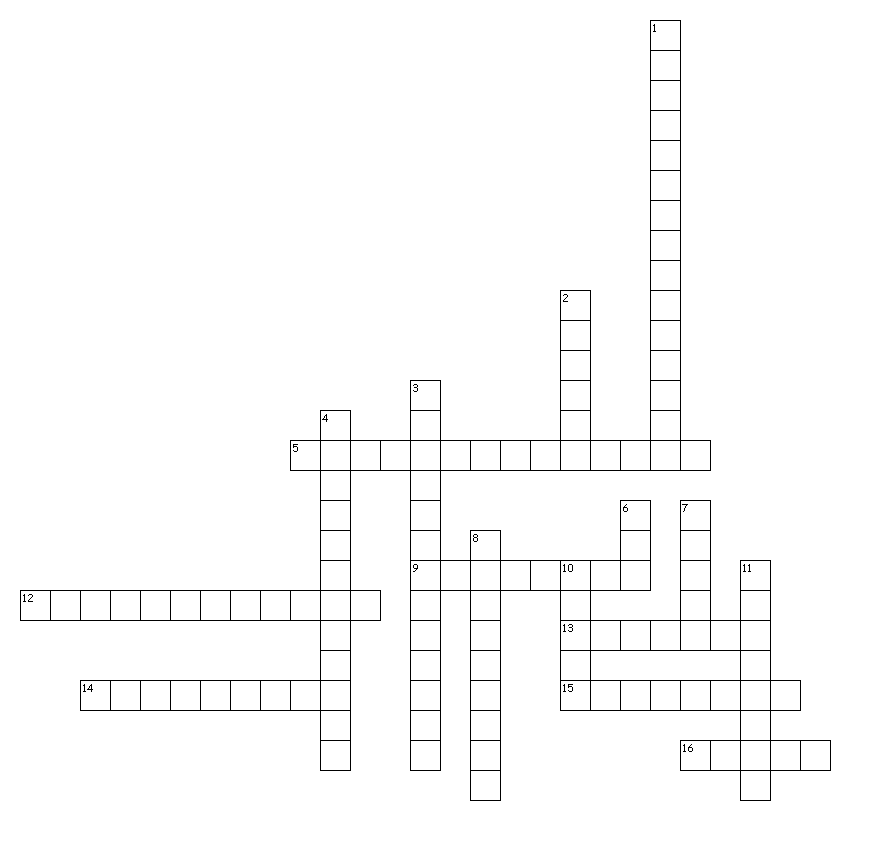 Down1. giving nonhuman things human characteristics2. comparing two things using like or as3. clues given to predict what's coming next4. words for sounds like BOOM!6. play on words, two suggested meanings7. message given about life8. interruption in the story to tell about an event from the past10. a phrase not meant to be taken literal, used for description11. opposite words beside each other used for emphasis